Dyddiad: 26 Tachwedd 2019	AT:	Comisiynydd yr Heddlu a Throseddu, y Prif Gwnstabl ac Aelodau o'r Cyd-bwyllgor Archwilio (Mr A Kenwright, Mr A Morgan, Mr M Evans, Mr M MacDonald a Ms K Curran)Copi at:	Ms B Peatling, Prif Swyddog AriannolCymdeithas Prif Swyddogion yr Heddlu a Swyddogion/Staff Uwch Cynrychiolwyr o TIAA a Swyddfa Archwilio CymruAnnwyl Syr/Fadam,Cynhelir cyfarfod o'r Cyd-bwyllgor Archwilio ar ddydd Mawrth 3 Rhagfyr 2019 am 14:00 o'r gloch yn Ystafell SCC HYDRA 124 o'r Ganolfan Reoli Strategol, Pencadlys yr Heddlu, Llangynnwr, Caerfyrddin er mwyn trafod y materion ar yr agenda sydd ynghlwm. Caiff aelodau o’r Wasg a’r Cyhoedd fynychu’r cyfarfod hwn. I gymryd rhan drwy gyfrwng y Gymraeg, gofynnir i Aelodau o’r Cyhoedd roi 7 diwrnod o rybudd o leiaf er mwyn sicrhau darpariaeth o’r fath, fel yr hysbysir ar ein gwefan. Os daw hysbysiad hwyr, gwnawn ein gorau i ddarparu’r gwasanaeth hwn ond nid oes sicrwydd y bydd ar gael.  Yr eiddoch yn gywir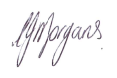 Mrs Carys F MorgansY Pennaeth StaffAmg.A  G  E  N  D  AYmddiheuriadau am absenoldebDatganiadau o ddiddordebCadarnhau cofnodion y cyfarfod a gynhaliwyd ar 15 Hydref 2019 Materion i'w TrafodYstyried adroddiadau canlynol yr archwilwyr mewnol:Adolygiad Dilynol InterimAdolygiad cydymffurfiaeth TIAA GwentYstyried adroddiad cynnydd 2019/20 yr Archwilwyr Mewnol (SICA) Ystyried y Cynllun Archwilio Mewnol drafft ar gyfer 2018/19Ystyried Llythyr Archwilio Blynyddol 2018/19Ystyried y Rhestr Wirio Gwerth am ArianYstyried y materion sy'n codi o Lythyr Archwilio Blynyddol 2018/19Ystyried y Polisi Gwrth-dwyll a Llygredd drafftAmserlen flynyddol y Cyd-bwyllgor Archwilio Diweddariad ynghylch yr Isadeiledd TGChBu'r wybodaeth yn yr adroddiad isod yn ddarostyngedig i ofynion Deddf Rhyddid Gwybodaeth 2000, Deddf Diogelu Data 1998, a phrawf budd cyhoeddus Swyddfa Comisiynydd Heddlu a Throseddu Dyfed-Powys, ac ystyrir ei bod wedi ei heithrio rhag cyhoeddi o dan adran 13 Atodlen 12A Deddf Llywodraeth Leol 1972. Adolygiad o Gydymffurfiaeth â Chanllawiau CIPFA ar drafodaeth Pwyllgorau Archwilio Diweddariad ar Ddatganiad Rheoli'r Heddlu ac AHEM Ystyried Risgiau Corfforaethol sylweddol yr Heddlu Derbyn camau gweithredu cyfarfod y Grŵp Llywodraethu Corfforaethol a gynhaliwyd ar 12 Tachwedd 2019 Diweddariadau gan yr AelodauDiweddariad ynghylch y Diwrnod Hyfforddi BlynyddolUnrhyw fusnes arall 